Marlake Equestrian EventsUnaffiliated DressageManor Farm, Whitecross Green, Murcott, Oxfordshire, OX5 2RF.  The event will be signed from the Murcott RoadTest ridden on a surface with warmup on grassAll entries online in advanceSunday 27th September – Start 10:00amClass 1:  Intro B (2009) shortClass 2:  Prelim 07 shortClass 3: Prelim 13 shortClass 4:  Novice 27 shortEntry Fees: £14 entry.  Discount for Bicester Riding Club Members at £12Caller available on the day (£1 donation to Brain Tumour Research)All entries online via www.showingscene.com   Closing date for entries: 17th September 2020If there is another lockdown and we are unable to run the show, or if you are in isolation due to Covid, you will receive a credit for another event of your choice.Please read our downloadable documents:Covid Compliance for CompetitionsTerms & Conditions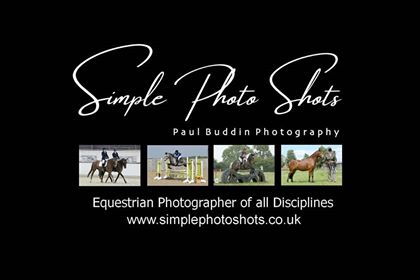 